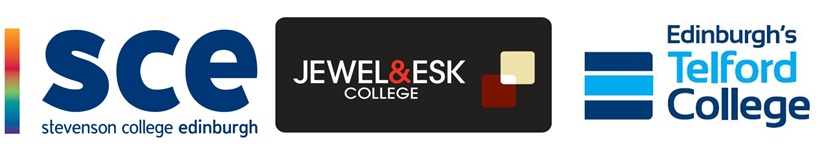 Equality Impact Assessment TemplateSession 2012-13Please refer to Guidelines document…  (move down to the next page to start completing the form, clicking in the shaded text or checkboxes…)Record of Equality Impact Assessment 		Please refer to the Guidance Notes and Flowchart when completing the EIA  Stage 1: The Initial assessment stage: relevanceStage(s) 2, 3, 4 & 5:  Scoping; Evidence, Data and information gathering; Involvement and consultation; Analysis of impactComplete the next section(s) based on your knowledge and understanding of what you are trying to achieve.  
Consider the overall 3 main PSED duties and take due regard of the Protected Characteristic groups: Age, Disability, Sex/Gender, 
Sexual orientation, Race, Religion Faith or Belief, Gender Reassignment, Pregnancy /Maternity (and if relevant socio economic) Eliminate discrimination, harassment and victimisationRaise awareness of our FREDA values, equality policy and commitment to this Challenge appropriately any behaviour or procedures  which do not value diversity and equality of opportunityAdvance equality of opportunityRemoving or Minimising disadvantageMeeting the needs of particular groups that are different from the needs of othersEncouraging participation in public lifeFoster good relationstackle prejudice, promote understandingPlease use the form on the next page for recording your Equality Impact Assessment…Stage 6: Identifying options and course of action Complete the next section based on your knowledge and understanding of what you are trying to achieve, informed by the data and analysis above.  Stage 7: The monitoring and review stage Complete the next section to enable monitoring and review of your actions, informed by Stage 6 above.  State title of process being assessed:  e.g:  Winding-down of courseCessation of Full-Time Highers Programme  Who is completing the assessment?Who is completing the assessment?Lead Name: Jonny PearsonDate of assessment: Jan 2015QuestionsQuestionsQuestionsQuestionsWhat are the intended aims, objectives, outcomes or purpose of the policy, activity or change being assessed?The aims and outcomes of the change are:1. Improve positive outcomes and success rates for prospective students.  The Full-time Highers programmes have low success rates (60% to 70% students fail the programme).2. Offer students alternative programmes to improve their chances of success and positive outcomes3. Continue to offer Higher subjects as part of the college's curriculum offeringThe aims and outcomes of the change are:1. Improve positive outcomes and success rates for prospective students.  The Full-time Highers programmes have low success rates (60% to 70% students fail the programme).2. Offer students alternative programmes to improve their chances of success and positive outcomes3. Continue to offer Higher subjects as part of the college's curriculum offeringThe aims and outcomes of the change are:1. Improve positive outcomes and success rates for prospective students.  The Full-time Highers programmes have low success rates (60% to 70% students fail the programme).2. Offer students alternative programmes to improve their chances of success and positive outcomes3. Continue to offer Higher subjects as part of the college's curriculum offeringWhat is the over-arching strategy, policy document(s), source document or legislation informing this decision? Which practices/procedures would also be affected (and who)?This change is part of the college's curriculum review strategy.  The change impacts on prospective students wishing to study Higher subjects.  With Higher subjects being offered on a part-time basis, students would no longer receive bursaries. The Highers would be eligble for ILA funding and fees would be subject to the college's fee  waiver policyThis change is part of the college's curriculum review strategy.  The change impacts on prospective students wishing to study Higher subjects.  With Higher subjects being offered on a part-time basis, students would no longer receive bursaries. The Highers would be eligble for ILA funding and fees would be subject to the college's fee  waiver policyThis change is part of the college's curriculum review strategy.  The change impacts on prospective students wishing to study Higher subjects.  With Higher subjects being offered on a part-time basis, students would no longer receive bursaries. The Highers would be eligble for ILA funding and fees would be subject to the college's fee  waiver policyDoes the policy or practice change have relevance for the 3 main duties for the college to fulfil their Public Sector Equality Duty (PSED)?Eliminate discrimination, harassment and victimisationRaise awareness of our FREDA values, equality policy and commitment to this Challenge appropriately any behaviour or procedures  which do not value diversity and equality of opportunityAdvance equality of opportunityRemoving or Minimising disadvantageMeeting the needs of particular groups that are different from the needs of othersEncouraging participation in public lifeFoster good relations tackle prejudice, promote understandingDoes the policy or practice change have relevance for the 3 main duties for the college to fulfil their Public Sector Equality Duty (PSED)?Eliminate discrimination, harassment and victimisationRaise awareness of our FREDA values, equality policy and commitment to this Challenge appropriately any behaviour or procedures  which do not value diversity and equality of opportunityAdvance equality of opportunityRemoving or Minimising disadvantageMeeting the needs of particular groups that are different from the needs of othersEncouraging participation in public lifeFoster good relations tackle prejudice, promote understandingDoes the policy or practice change have relevance for the 3 main duties for the college to fulfil their Public Sector Equality Duty (PSED)?Eliminate discrimination, harassment and victimisationRaise awareness of our FREDA values, equality policy and commitment to this Challenge appropriately any behaviour or procedures  which do not value diversity and equality of opportunityAdvance equality of opportunityRemoving or Minimising disadvantageMeeting the needs of particular groups that are different from the needs of othersEncouraging participation in public lifeFoster good relations tackle prejudice, promote understandingYes       No   Questions  (continued…)Questions  (continued…)Questions  (continued…)Questions  (continued…)Do you consider it is likely to have significant impact on all or any of the protected characteristics groups:Age, Disability, Sex/Gender, Sexual orientation, Race, Religion Faith or Belief, Gender Reassignment, 
Pregnancy /Maternity (and if relevant socio economic) Do you consider it is likely to have significant impact on all or any of the protected characteristics groups:Age, Disability, Sex/Gender, Sexual orientation, Race, Religion Faith or Belief, Gender Reassignment, 
Pregnancy /Maternity (and if relevant socio economic) Do you consider it is likely to have significant impact on all or any of the protected characteristics groups:Age, Disability, Sex/Gender, Sexual orientation, Race, Religion Faith or Belief, Gender Reassignment, 
Pregnancy /Maternity (and if relevant socio economic) Yes       No   If ‘No’ to either or both above, please justify your decision here and submit Review of previous two years' applications and enrolment data shows that the applications received and enrolments for disabled and BME students are in line with college averages.  Students from MD10 postcodes and within the age groups reported are also in line with college averages.  There is a +7% difference in females enrolled on the Highers programme than the college average.  If ‘No’ to either or both above, please justify your decision here and submit Review of previous two years' applications and enrolment data shows that the applications received and enrolments for disabled and BME students are in line with college averages.  Students from MD10 postcodes and within the age groups reported are also in line with college averages.  There is a +7% difference in females enrolled on the Highers programme than the college average.  If ‘Yes’ to either or both above, please provide details of the 
group who will undertake the EIA and continue on the following page Head of Health, Wellbeing and Social SciencesEnglish & Communications Curriculum ManagerSocial Sciences Curriculum ManagerVP Educational LeadershipIf ‘Yes’ to either or both above, please provide details of the 
group who will undertake the EIA and continue on the following page Head of Health, Wellbeing and Social SciencesEnglish & Communications Curriculum ManagerSocial Sciences Curriculum ManagerVP Educational LeadershipPOSITIVE IMPACT NEGATIVE IMPACT Examples 
Please note these are illustrative only , not exhaustive.Consider if any of the following, or other impacts  apply- Promoting of equality of opportunity, access to learningRemoving discrimination Removing harassmentPromoting good community relationsEncouraging participation by disabled peoplePromoting or protecting human rights/ FREDAMore favourable treatment of e.g. disabled learners or staff, LGBT peopleConsider if any of the following, or other impacts apply:Creation of any barriers or problems to access educationExclusion of any groups to a service, or experiential element of college lifeNegative impact on community relations internally and or externallyReducing access to services, learning, supportSELECT EQUALITY GROUPSConsider the main stakeholders 
(internal and external)    e.g. learners, staff, community partners, employers etcPOSITIVE IMPACT Suggested action to reduce negative impact? Continue to offer higher subjects as part-time options.  Increase awareness of the college's fee waiver policy to those wishing to study part-Time Highers.  Offer Highers as optional, added-value within existing Group Awards e.g. NC Applied Science and NC Social Science  AGE   DISABILITY  RACE  RELIGION / FAITH / BELIEF  SEXUAL ORIENTATION  GENDER  GENDER RE-ASSIGNMENT  PREGNANCY / MATERNITY  SOCIO-ECONOMIC (tick the box of each group to include)POSITIVE IMPACT Suggested action to reduce negative impact? Continue to offer higher subjects as part-time options.  Increase awareness of the college's fee waiver policy to those wishing to study part-Time Highers.  Offer Highers as optional, added-value within existing Group Awards e.g. NC Applied Science and NC Social Science  AGE   DISABILITY  RACE  RELIGION / FAITH / BELIEF  SEXUAL ORIENTATION  GENDER  GENDER RE-ASSIGNMENT  PREGNANCY / MATERNITY  SOCIO-ECONOMIC (tick the box of each group to include)NEGATIVE IMPACTFemales account for 59% of the enrolments on the Highers programmes as compared to a college figure of 52%.  However, this imbalance may be attributed to a sector norm: examination of SFC Infact Datanase shows that 66% Females enrolled on a Higher Group Award across Scotland as a whole.Suggested action to reduce negative impact? Continue to offer higher subjects as part-time options.  Increase awareness of the college's fee waiver policy to those wishing to study part-Time Highers.  Offer Highers as optional, added-value within existing Group Awards e.g. NC Applied Science and NC Social ScienceSupporting evidence:e.g. PI data, stats on enrolment, recruitment and promotion, current researchQuantitive Data: Student application and enrolment data. College PIs. SFC Infact DatabaseQuantitive Data: Student application and enrolment data. College PIs. SFC Infact DatabaseStakeholder consultation:e.g. involvement session/questionnaire, focus group or surveyIf you are not able to fully review the impact at this point , what further work needs to be done, with and by whom and why ?  A review of application and enrolment data would need to be conducted Nov 2015 to ascertain if there was a significant decrease in female enrolments.  The enrolment data of related NC Group Awrads would also need to be analysed.Recommended decision: 

select relevant outcome  and check the box 
when prompted Outcome 1 - Proceed –no potential identified for discrimination or adverse impact, and all opportunities to promote equality have been takenRecommended decision: 

select relevant outcome  and check the box 
when prompted Outcome 2 – Proceed with adjustments to remove barriers identified or to better promote equality Recommended decision: 

select relevant outcome  and check the box 
when prompted Outcome 3 – Continue despite having identified some potential for adverse impact or missed opportunity to promote equality  Recommended decision: 

select relevant outcome  and check the box 
when prompted Outcome 4 – Stop and rethink as actual or potential unlawful discrimination has been identifiedAny other recommendations?  Outline plans to action and monitor the impact of the proposalPlease note that any evidence that raises concern would trigger an early review rather than the scheduled datePlease indicate if there is any data which needs to be collected as part of action to be taken and how often it will be analysed.Indicate how the person responsible will continue to involve relevant groups and communities in the implementation and monitoring of the policyComplete when prompted an accompanying Publishing Template to provide an accessible  summary of this EIA for the college website Outline plans to action and monitor the impact of the proposalPlease note that any evidence that raises concern would trigger an early review rather than the scheduled datePlease indicate if there is any data which needs to be collected as part of action to be taken and how often it will be analysed.Indicate how the person responsible will continue to involve relevant groups and communities in the implementation and monitoring of the policyComplete when prompted an accompanying Publishing Template to provide an accessible  summary of this EIA for the college website Outline plans to action and monitor the impact of the proposalPlease note that any evidence that raises concern would trigger an early review rather than the scheduled datePlease indicate if there is any data which needs to be collected as part of action to be taken and how often it will be analysed.Indicate how the person responsible will continue to involve relevant groups and communities in the implementation and monitoring of the policyComplete when prompted an accompanying Publishing Template to provide an accessible  summary of this EIA for the college website Action to be Taken: Review application and enrolment data Increase awareness of Fee waiver policyAmend NC Group Awards to include Higher Exam Only as optionsPerson Responsible:Head of Quality & EqualitiesHWBSS StaffHWBSSReview Date:Nov 2015Feb - Oct 2015Mar 2015Signature of Lead:  J Pearson  		Date:  Jan 2015Signature of Lead:  J Pearson  		Date:  Jan 2015Signature of Lead:  J Pearson  		Date:  Jan 2015